เกียรติบัตรการอบรมคุณธรรม จริยธรรมด้านโรงเรียน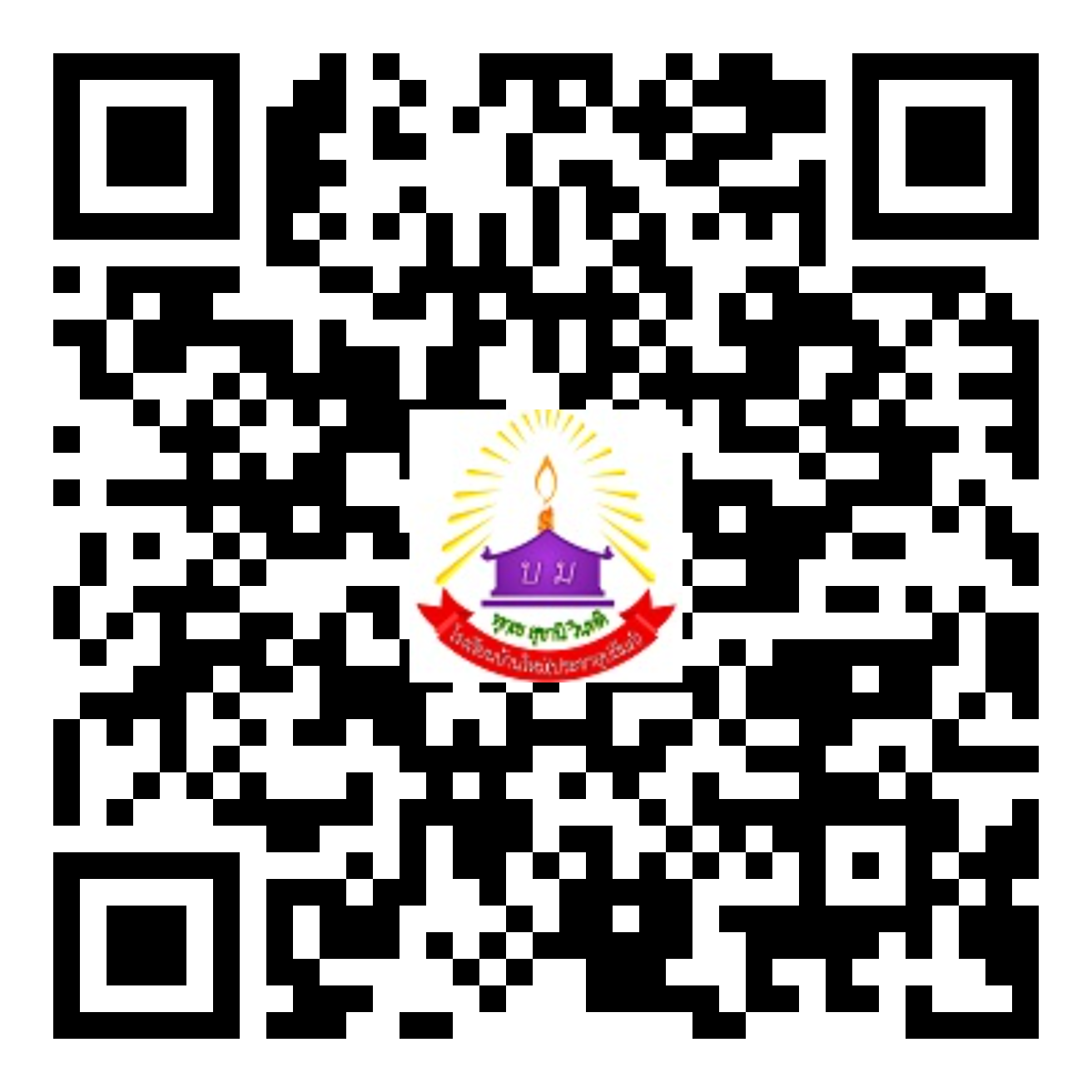 